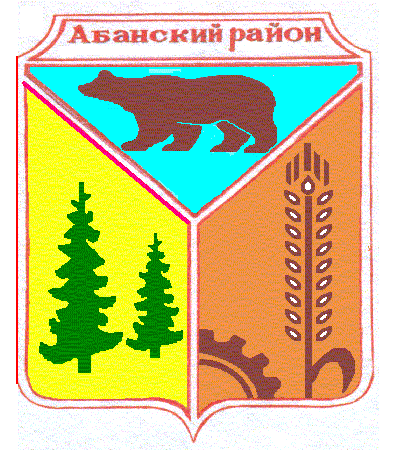 АДМИНИСТРАЦИЯ ДОЛГОМОСТОВСКОГО СЕЛЬСОВЕТА АБАНСКОГО РАЙОНА КРАСНОЯРСКОГО КРАЯПОСТАНОВЛЕНИЕ23.10.2020г.                              с.Долгий Мост                                         № 33-пОб изменении адресаВ соответствии с Федеральным законом от 06.10.2003 года № 131-ФЗ «Об общих принципах организации местного самоуправления в Российской Федерации», статьей 7 Устава Долгомостовского сельсовета Абанского района Красноярского края ПОСТАНОВЛЯЮ:	1.Квартире с кадастровым номером 24:01:2501003:1017,расположенной в сельском поселении Долгомостовский сельсовет, по адресу:  Красноярский край, муниципальный район Абанский, сельское поселение Долгомостовский сельсовет, село Долгий Мост,  улица Ленина дом 1А, кв.2,изменить адрес: Красноярский Край, муниципальный район Абанский, сельское поселение Долгомостовский сельсовет, село Долгий Мост,  улица  Ленина, дом 10А, кв.2.2.Постановление вступает в силу со дня его подписания. Глава Долгомостовского сельсовета                               Н.И.Шишлянникова 